Gallery Walk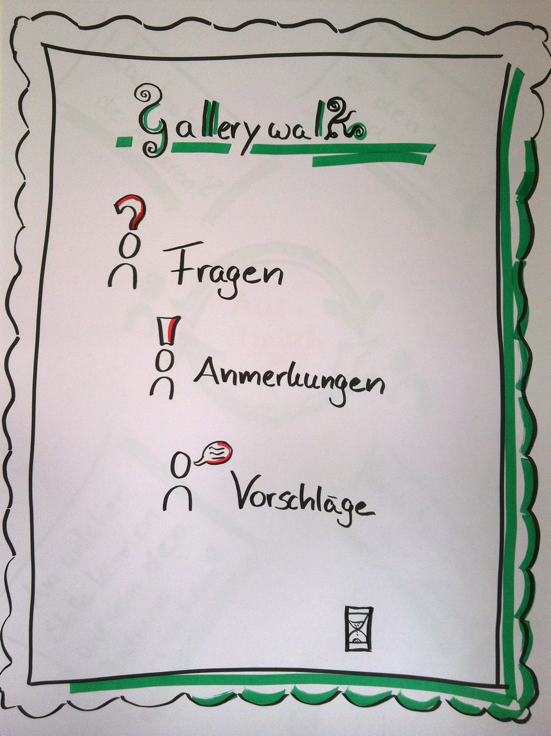 Die Methode „Gallery Walk“ ist eine Präsentationsmethode von Produkten aus Einzel-oder Gruppenarbeiten. Vorbereitung:
Die Arbeitsergebnisse der einzelnen Arbeitsgruppen werden im Raum verteilt ausgestellt. Es sollte so viel Platz zur Verfügung stehen, dass alle Ergebnisse von den Teilnehmenden gut betrachtet werden können.
Arbeitsphase 1: 
„Bitte sehen Sie sich die Ergebnisse der anderen Gruppen an.
Schreiben Sie zu jedem einzelnen Fragen, Anmerkungen, Vorschläge, … auf Ihre Karten. Heften Sie diese zu den Sprechblasen.“Arbeitsphase 2:Die Teilnehmenden schauen sich ihre eigene Plakatwand mit den Anmerkungen der anderen Gruppen an und haben Gelegenheit, sich untereinander und mit den Urhebern der Bemerkungen zu unterhalten und nachzufragen.